Психологические корни терроризмаПочему джихаддисты вступают на этот путь? 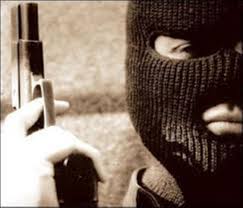 Вопрос на самом деле очень важный. В феврале 2018 года  суд вынес приговор жителю Марий Эл, помощнику имама и преподавателю мечети поселка Параньга, который намеревался примкнуть 
к террористической организации «Исламское государство» (запрещенная 
в России организация) на территории Сирии. Это произошло рядом с нами. Почему? Как это можно предотвратить? Кто они, террористы?Как правило, потенциальных членов террористической структуры находят в мечетях, на религиозных собраниях, среди родственников 
или просто с помощью Интернета. Среди молодежи могут работать специалисты – вербовщики, обладающие специальными знаниями 
для вербовки.  Члены террористических групп могут иметь нелады с законом, хотя они могут быть и вполне законопослушными гражданами. Не выявлено особых закономерностей при анализе материального положения членов подобных структур: некоторые из них были весьма обеспеченными людьми, другие, наоборот, страдали от хронической бедности. Террористами становятся также люди самого разнообразного происхождения.
Что  приводит людей в террористические организации? Что может быть важно и притягательно для неуверенного в себе или несостоявшегося молодого человека, не чувствующего поддержки или желающего насилия? Например,  выражение публичного протеста, переход к сознательному целенаправленному незаконному поведению, насилию. Молодой человек начинает искать возможности обретения самоуважение и ощущения значительности через принадлежность к террористической группе. Потенциальный рекрут испытывает наслаждение от присоединения 
к подобной структуре - он переживает эмоциональный подъем и осознает смысл своей жизни, он полностью идентифицирует себя с идеологией группы.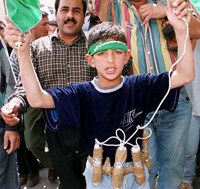 Возможно, вошедшие в сложный взрослый мир молодые люди тяготеют к идеологии, которая упрощает мир, деля его на «черное» и «белое», «хорошее» и «дурное». Они не признают полутонов и неспособны понять, что мир намного сложнее.
Психолог Джерролд Пост пишет: «Члены террористических ячеек не являются безумными фанатиками.  Террористические группы и организации отсеивают психически неустойчивых людей, которые, в конце концов, представляют риск для их безопасности.»Для членов террористических групп существует множество личных мотивов. Для одних это ощущение власти, которое получают безвластные, у других главным мотивом становится месть, третьим надо обрести чувство собственной значимости. Вот несколько основных предпосылок для того, чтобы молодой человек примкнул к террористам. Люди, которые становятся террористами, могут оказаться среди нас, будьте бдительны!